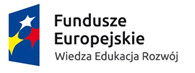 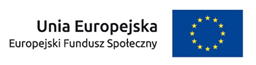 ZP/93/2018                   							         Gdańsk, dnia 20.12.2018r.Zawiadomienie o wyborze ofert (art. 92 ustawy z dnia 29 stycznia 2004 r. -Prawo Zamówień Publicznych Dz. U. z 2018 r. poz. 1986 ze zm.)Gdański Uniwersytet Medyczny, jako Zamawiający informuje, że w wyniku rozstrzygnięcia postępowania     o udzielenie zamówienia publicznego nr ZP/93/2018 na opracowanie i implementację  250 scenariuszy  sytuacji klinicznych w ramach projektu „Poprawa jakości kształcenia studentów Gdańskiego Uniwersytetu Medycznego poprzez rozwój infrastruktury dydaktycznej i wsparcie procesu nauczania o metody symulacji medycznej - POWR.05.03.00-IP.05-00-001/15” wybrano ofertę złożoną przez:Uniwersyteckie Centrum Kliniczne ul. Dębinki 780-952 GdańskUzasadnienie wyboru:W przedmiotowym postępowaniu została złożona tylko jedna oferta, tj. oferta wykonawcy, o którym mowa wyżej. Wykonawca spełnia wymagania, a złożona przez niego oferta uzyskała 60 pkt w łącznej ocenie ofert.Ocena oferty:									Kanclerz 													   /-/                                                                                                                                                  mgr Marek Langowski Nr ofertyNazwa i adres WykonawcyIlość uzyskanych punktów w kryterium:Ilość uzyskanych punktów w kryterium:Ilość uzyskanych punktów w kryterium:RazempunktyNr ofertyNazwa i adres Wykonawcy„cena brutto”„termin dostarczenia pierwszych 1000 scenariuszy”„termin implementacji do systemów informatycznych”Razempunkty1Uniwersyteckie Centrum Kliniczne ul. Dębinki 7, 80-952 Gdańsk600060